Publicado en Zaragoza el 12/07/2019 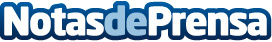 Beneficios de los batidos de frutas y verduras, por batidoravaso.netLos batidos de frutas y verduras, también conocidos en el mundo anglosajón como smoothies, son una excelente forma de tomar un tentempié fresco y delicioso mientras se consume el aporte de nutrientes diario necesario para el cuerpo humanoDatos de contacto:Lara+34000000Nota de prensa publicada en: https://www.notasdeprensa.es/beneficios-de-los-batidos-de-frutas-y-verduras_1 Categorias: Nutrición Gastronomía Consumo Electrodomésticos http://www.notasdeprensa.es